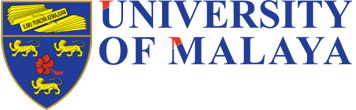 THESIS SEMINAR PRESENTATION FORM[For the Doctor of Philosophy programme by research]Note: The thesis seminar is a requirement a fulfillment for Doctoral programme candidates prior to submitting their thesis.edited-5.06.2020Candidate’s DetailsCandidate’s DetailsCandidate’s DetailsCandidate’s DetailsCandidate’s DetailsName:Matric Number:Current semester:Research Area:Title of Thesis::Date of Presentation:Supervisor (s) :Expected submission Date of the thesis:Outcome (Please provide information that justifies the basis for your decision)Overall comments: Confirmation by ChairpersonConfirmation by ChairpersonConfirmation by ChairpersonConfirmation by ChairpersonConfirmation by ChairpersonConfirmation by ChairpersonNameNameNameSignature